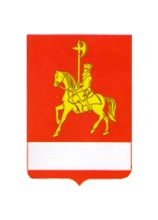 АДМИНИСТРАЦИЯ КАРАТУЗСКОГО РАЙОНАПОСТАНОВЛЕНИЕ19.05.2023	с. Каратузское	  № 483-пО проведении мероприятий, посвященных Дню защиты детейВ соответствии с муниципальной программой «Развитие системы образования Каратузского района», с целью привлечения родителей и жителей района к участию в жизни детей, создания яркого, праздничного мероприятия, посвященного Дню защиты детей, ПОСТАНОВЛЯЮ: Утвердить организационный комитет по подготовке и проведению мероприятий, посвященных Дню защиты детей (приложение № 1).И.о. руководителя Управления образования администрации Каратузского района А.В. Дермер:организовать 01.06.2023 в с. Каратузское на стадионе «Колос» проведение праздничного мероприятия, посвященного Дню защиты детей;в образовательных учреждениях организовать проведение мероприятий, посвященных Дню защиты детей.Начальнику отдела культуры, молодежной политики и туризма администрации Каратузского района А.А. Козину, директору КГБУ СО «КЦСОН «Каратузский» О.И. Крючковой, и.о. директора МБУ «Центр физической культуры и спорта Каратузского района» И.И. Головкову принять участие в подготовке и проведении мероприятий, посвященных Дню защиты детей.Заместителю главы района по финансам, экономике – руководителю финансового управления администрации района Е.С. Мигла, обеспечить финансирование согласно пункту 1.1 мероприятия подпрограммы 3 «Одаренные дети» муниципальной программы «Развитие системы образования Каратузского района».Контроль за исполнением настоящего постановления возложить на заместителя главы района по социальным вопросам А.А. Савина.  	6. Постановление вступает в силу в день, следующий за днем его официального опубликования в периодическом печатном издании Вести муниципального образования «Каратузский район».Глава  района	                                                                                  К.А. Тюнин                          СОСТАВорганизационного комитета по подготовке и проведению мероприятий, посвященных Дню защиты детейСавин А.А. – заместитель главы района по социальным вопросам, председатель оргкомитета;Дудорова О.А. – ведущий специалист Управления образования администрации Каратузского района, секретарь оргкомитета.Члены оргкомитета:Дермер А.В. – и.о. руководителя Управления образования администрации Каратузского района;Козин А.А. – начальник отдела культуры, молодежной политики и  туризма администрации Каратузского района;Синицина А.Н. – главный специалист Управления образования администрации Каратузского района;Крючкова О.И. – директор КГБУ СО «КЦСОН «Каратузский» (по согласованию);Николаева Л.Н. - директор МУК «Межпоселенческая библиотека Каратузского района» (по согласованию);Пооль А.В. – и.о. директора МБОУ ДО «Центр «Радуга» (по согласованию);Головков И.И. – и.о. директора МБУ «Центр физической культуры и спорта Каратузского района» (по согласованию);Блинцов Е.И. – директор МБУК «КС Каратузского района» (по согласованию);Кошелькова М.А. – и.о. директора МБУДО «Каратузская ДШИ» (по согласованию).Приложение  к постановлению администрации Каратузского района от 19.05.2023 № 483-п 